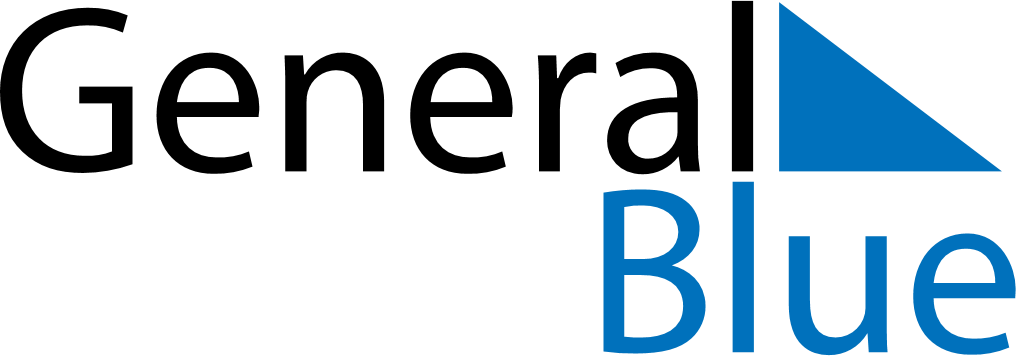 April 2030April 2030April 2030April 2030UruguayUruguayUruguaySundayMondayTuesdayWednesdayThursdayFridayFridaySaturday123455678910111212131415161718191920Tourism WeekMaundy ThursdayGood FridayGood Friday2122232425262627Easter SundayLanding of the 33 Orientals282930